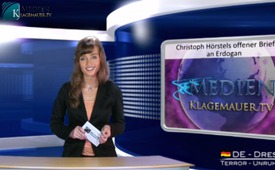 Christoph Hörstels offener Brief an Erdogan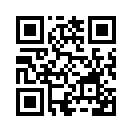 Angesichts der gegenwärtigen Demonstrationen gegen die Politik des türkischen Ministerpräsidenten Recep Tayyip Erdogan ist es interessant ...Angesichts der gegenwär- tigen Demonstrationen gegen die Politik des türkischen Ministerprä- sidenten Recep Tayyip Erdogan ist es interessant, was der Nahost- experte Christoph Hörstel, nach dem Terroranschlag in der Grenz- stadt Reyhanli am 11. Mai 2013, an Erdogan in einem offenen Brief schrieb. Er sprach dem tür- kischen Volk für die 46 Todesop- fer und etwa 140 Verletzten seine tiefe Trauer und sein Mitgefühl aus. Derartig heimtückische Ver- brechen seien nicht zu dulden, nicht zu entschuldigen und nicht zu beschönigen. Doch gebe es da ein Problem, Erdogan habe zu vergangenen Ereignissen wie auch jetzt wieder in Bezug auf Syrien, mehrfach die Unwahrheit
gesagt. So schreibt er weiter, Zi- tat: „Seit mehr als vier Jahren betreiben Sie vielfältige Kriegs- vorbereitungen gegen Ihren fried- lichen Nachbarn und früheren Freund Syrien. Seit mehr als zwei Jahren führen Sie dort einen durch nichts provozierten, aggres- siven Terrorkrieg. Jetzt steht der dringende Verdacht im Raum, dass der türkische Geheimdienst dieses jüngste Massaker angerich- tet hat. Auf Ihre Anordnung hin und pünktlich zu Ihrem Obama- Besuch in den USA. [...] Inso- fern gebe ich meiner Hoffnung Ausdruck, dass Sie demnächst und so rasch wie möglich gericht- lich zur Verantwortung gezogen und schwer bestraft werden. Ihr auch finanziell hoch korruptes
Amtsverständnis müsste erschwe- rend und daher strafverschärfend hinzukommen. [...] Ich wünsche dem ehrbaren und tüchtigen tür- kischen Volk die Kraft, sich schnellstens Ihrer inakzeptablen Amtsführung zu entledigen, wie auch die Völker Europas ihre mul- tikriminellen Regime* absetzen und zur Verantwortung ziehen sollten – hoffentlich bevor Sie und sie* weiteren Schaden anrich- ten und womöglich die ganze Re- gion oder mehr in Flammen auf-
geht.“ Zitat Endevon brm.Quellen:http://www.wearechange.ch/archiv/news-%20archiv/95-politik-international/4043-%20christoph-hörstel-offener-brief-an-erdoganhttp://german.ruvr.ru/2013_05_13/Terroranschlag-in-Turkei-von-Turken-vorbereitet/Neue Zürcher Zeitung vom 3.Juni 2013 „Ausweitung der Proteste in der Türkei“Das könnte Sie auch interessieren:#ChristophHoerstel - Hörstel - www.kla.tv/ChristophHoerstel

#Erdogan - Recep Tayyip Erdoğan - www.kla.tv/Erdogan

#Tuerkei - Türkei - www.kla.tv/TuerkeiKla.TV – Die anderen Nachrichten ... frei – unabhängig – unzensiert ...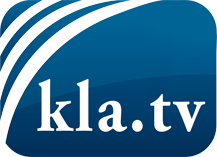 was die Medien nicht verschweigen sollten ...wenig Gehörtes vom Volk, für das Volk ...tägliche News ab 19:45 Uhr auf www.kla.tvDranbleiben lohnt sich!Kostenloses Abonnement mit wöchentlichen News per E-Mail erhalten Sie unter: www.kla.tv/aboSicherheitshinweis:Gegenstimmen werden leider immer weiter zensiert und unterdrückt. Solange wir nicht gemäß den Interessen und Ideologien der Systempresse berichten, müssen wir jederzeit damit rechnen, dass Vorwände gesucht werden, um Kla.TV zu sperren oder zu schaden.Vernetzen Sie sich darum heute noch internetunabhängig!
Klicken Sie hier: www.kla.tv/vernetzungLizenz:    Creative Commons-Lizenz mit Namensnennung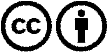 Verbreitung und Wiederaufbereitung ist mit Namensnennung erwünscht! Das Material darf jedoch nicht aus dem Kontext gerissen präsentiert werden. Mit öffentlichen Geldern (GEZ, Serafe, GIS, ...) finanzierte Institutionen ist die Verwendung ohne Rückfrage untersagt. Verstöße können strafrechtlich verfolgt werden.